Тема: Буквенные выражения.  УМК «Школа России» (Малокомплектная школа)Педагогические цели: дать первичное представление о буквенных выражениях (выражениях с переменной); вести подготовительную работу к изучению темы «Уравнение»; развивать вычислительные навыки; продолжать работу над задачами изученных видовПредметные:научатся читать и записывать буквенные  выражения, используя латинские буквы; Регулятивные: находить способ решения учебной задачи и выполнять учебные действия в устной и письменной форме,использовать математические термины, символы и знаки; Познавательные: устанавливать математические отношения между объектами, взаимосвязи в явлениях и процессах и представлять информацию в знаково- символической и графической формах, строить модели, отражающие различные отношения между объектами;Коммуникативные: понимать различные позиции в подходе к решению учебной задачи, задавать вопросы для их уточнения, четко и аргументированно высказывать свои оценки и предложения.Личностные: сотрудничать с товарищами в процессе совместной деятельности, соотносить свою часть работы с общим замыслом; обсуждать и анализировать собственную деятельность и работу одноклассников.Оборудование: компьютер, экран, презентация, карточки с заданиями, треугольники зеленого цвета, три коричневых  отрезка (20 см, 60 см и 120 см)  разрезанная звезда, цветные кружки, квадратики, треугольники, клей, карточки из цветной бумаги с надписями «Выражение», «Буквенное», «Числовое», «Буквы», « Числа и буквы» Этапы урока Деятельность учителяДеятельность учащихсяОрганизационный моментПрозвенел звонок для вас!Он зовёт нас в светлый класс!По местам тихонько селиНа меня все посмотрелиСтоят за партами.Слайд№2Слайд -Запишите число и классная работа.-Какое сегодня число?- Проверьте написанное, подчеркните опасные места.- Какой всеми любимый праздник мы скоро ждем?-Когда он наступит?- Кто знает,  сколько дней до него осталось?- Что является символом Н.г?- В стране уже идет подготовка к этому празднику, ставятся елки, украшаются улицы. В Увате тоже уже наряжена ель.- Мы с вами готовим оформление кабинета. И не хватает нам …- Значит,  сегодня мы будем  создавать ….- Ель – это ….- Какие части дерева вы знаете?- Какая часть из  перечисленного нам не понадобиться ?(Работа группой)(Предлагается 3 различных по длине ствола - отрезка.  Выбирают  нужный, обосновывают свой  выбор.)-Какую геометрическую фигуру напоминает вам ствол?- Нужный ствол для нашей ели.- Почему этот? - Если у нашей елки половина ствола 30 см, то какая длина у всего ствола? Как нашли?-Ствол есть, что нам еще нужно?6 декабряСверяют свою запись с записью Новый год1 января26 дней.елка    ЕлкиСоздавать ель деревоКорень, ствол, веткиКореньОтрезок Больше подходит по длине.Закрепляем ствол на доске.30+30 =60см.Ветки 2 Каллиграфическая минуткаСлайд№3-Продолжаем работу в тетради.- Каллиграфическая минутка. Для чего она нужна?- Какие цифры мы сегодня пишем?- Какие двузначные числа можем составить их них?-Сколько в каждом десятков и единиц?- Запишите их, начиная с наибольшего числа (1 строка)- Запишите во второй строке числа на 1 десяток больше данных. Запишите каждое по 4 разаПроверьте написанное и оцените свою работу.-Одна часть работы выполнена, можем водрузить на нашу елочку крону и украсить ее.-Чем обычно украшают елку к Н.Г.?- А мы чем можем украсить свою елку? -Которые сегодня символизируют елочные игрушки. Догадайтесь,  какая игрушка соответствует вашей оценке?  Почему так думаете?- Правильно и красиво писать цифры- 1, 6- 16, 61(ответы…)61 1671  26   71   26   71   26  71   26Ставят оценку на полях.Игрушками.Полученными оценкамиОценками в виде геометрических фигур.4-ромб;3- сосулька- треугольник;5- кружокНаклеивают на крону дерева «игрушки»Устный счёт.Слайд № 4      Слайд №5Слайд №7Повторение изученного Слайд № 8Ни костяшек, ни ручек, ни мела.Устный счёт—мы творим это делоТолько  силой ума и души.Числа сходятся где-то во тьме,И глаза начинают светиться.А кругом только умные лица,Потому что считаем в уме.1.- Что вы видите на экране?-Какое задание можно придумать по этому ряду?- Продолжите каждый ряд в соответствии с подмеченной вами закономерностьюна два числа100, 90, 80, 70, 60,…, … .12, 23, 34, 45, …, … .- Сравните свою работу- У кого так же? 2.  (работа в паре по карточкам)- Найдите значение выражений и соедините с нужным ответом(работа в паре по карточкам)- Проверьте себя.- Кто выполнил без ошибок?(работа в паре)–Какое задание можно выполнить,  используя данные числа и известные вам знаки действий:20, 28, 8.-Запишите их на листочке.- Что у нас получилось?- Какие знаки действий были использованы вами?- Соответственно, какие действия вы совершали,  используя их?- Прочитайте их разными способами.4.- Составьте задачу по последнему выражению.28-20=8-  Какого вида задача  у тебя получилась?- Оцените работу друг друга- Теперь мы можем добавить елочке еще один ярус. Составьте его из …(треугольников) и украсим следующий ярус.и продолжить каждый ряд в соответствии с подмеченной закономерностью100, 90, 80,70,60, 50, 4012, 23, 34, 45,56, 67(Проверяют задание по слайду, оценивают себя)Взаимопроверка между группами.20+8=2  - по слайду8+20=2828-8=2028-20=8Числовые выражения.Сложение,  вычитаниеПервое слагаемое…, второе слагаемое…сумма равна…Сумма чисел … и … равна…Уменьшаемое …вычитаемое … разность…Разность чисел … и … равна…Составляют  условие задач разных видов.Нахождение неизвестной части; Нахождение разности чиселВзаимное оценивание работы.Закрепляют на елочке ярус и украшают оценками- игрушками4.Подготовка к восприятию нового материалаСлайд № 9Слайд № 10- Как можно назвать данную запись?11+4    - Можем мы решить его?- Что значит решить выражение?- Каково значение данного выражения?Числовое выражениеДа. 11+ 4=15Решить выражение -найти его значение.155.Знакомство с новым материалом.Слайд № 11Слайд № 121)-Заглянем в лесную школу.- Какая запись перед зверьками?2+…- Как называется данное выражение?- Можем мы его решить? Как?- Какое число можно подставить?- Теперь можем найти значение этого выражения?-Запишите , полученные выражения.(Запись на доске)- Следовательно, в окошечко можно подставить любое число и решить выражение?2)-Знаете,  как называется  следующее выражение?2+ а- Что необычного вы здесь видите?- Умеете ли вы решать подобные выражения?Выражение с окошечком.Подставим любое число в окошечко.3,5,4,6.2+3=5…..………даНетВместо числа или окошечка стоит буква.Нет 6.  Целеполагание_ Следовательно, какие цели мы поставим перед собой?Цели:…(вывешиваю таблички с целями на доске)- узнать,  как называется новый вид выражения;-научиться решать эти выражения;- узнать, какие буквы используются в таких выражениях7. Определение темы урокаСлайд № 13Слайд № 14Слайд №15- Вместо окошечка в выражении может стоять буква, значит, это выражение  может называться….-Следовательно,  тема нашего урок: Буквенные выражения.- А теперь скажите мне  полным ответом,  какие в математике вы знаете  выражения?- А я развешу соответствующую иллюминацию над нашей елочкой.ВыраженияЧисловые                                         Буквенные Числа                                              Числа и буквы- Обратите  внимание на буквы.-Они  вам знакомы?- В математике принято использовать буквы латинского алфавита.- Здесь приведены примеры некоторых букв?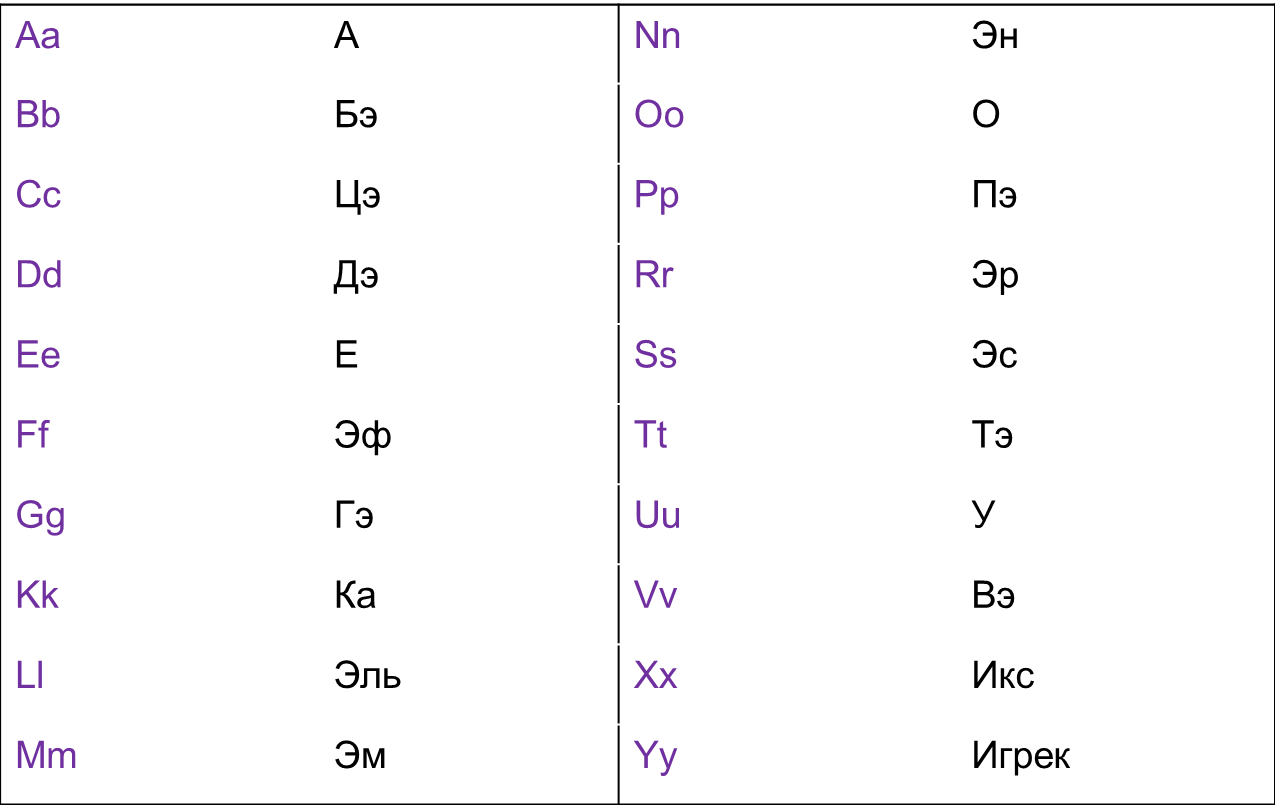 - Послушайте как читаются такие выражения:  в+6…Буквенные выражения7. Физминутка              Слайд № 16- Я показываю буквы, если это буква латинского алфавита - вы приседаете. Если русского- делаете хлопок в ладоши.- Почему вы в  замешательстве?- Как поступим? Такая буква есть в обоих алфавитах.И хлопок и приседание.8 Закрепление.1.- Запишем самые распространенные буквы латинского алфавита.- Название нового вида выражений мы узнали?-Какие буквы используются в таких выражениях знаем?- Теперь мы будем….2. а) (Учитель на доске)С. 77, читаем задание с 5 – й строчки верхней части  страницы.К + 7  при        к =10    при     к = 710+7 = 17	              7 + 7 =14а, b,c,d,x(а, бэ, цэ, дэ, икс)БуквенныеДа. Латинские.Решать буквенные выражения.Работают в тетради.Слайд № 1710 Решение задач.Слайд № 18К-7	к=10	к= 7-7 = 3	7- 7 = 0б) устно (фронтально):b+6 при б=823 –d    при       d=4K – 9     при      k = 183.СамостоятельноС. 77,  под чертойВзаимопроверка.- Оцените работу друг друга.- Дополняем нашу елочку третьим  ярусом (если мы считаем от куда? (от верхушки) а если от корня? (первый) и игрушками.Елочка наша готова!!! - Сколько треугольников вы видите?8+6 = 1423-4 = 1918 – 9 = 9а + 13          а = 1010 + 13 = 23б – 8           б = 3030 – 8 = 22ВзаимопроверкаЗакрепляют на елочке ярус и украшают игрушками.7Слайд № 1710 Решение задач.Слайд № 18- Запишите в тетради слово «Задача». Послушайте условие:Для новогоднего украшения ребята сделали 30 и еще 10 игрушек. Из них 20, они подарили детскому саду. Сколько игрушек у них осталось?Слайд № 1911.  Подведение итогов.Слайд № 20Реши задачу разными способами.- Составьте выражение по этим решениям.(30 + 10 ) - 20 = 20 (иг.)(30 – 20) + 10 = 20 (иг.)Оцените свою работу.-Чего еще не хватает на елке?- Соберите ее коллективно и водрузите.- Итак, что мы нового сегодня узнали? - Какими буквами пользуются в буквенном выражении?- Найдите снежинки с латинскими буквами  и назовите эту букву и поместите ее слева от елки, а снежинки с буквами  русскими алфавита справа от елки.- Оцените свою работу на уроке.- Спасибо! Молодцы!1-й способ30 + 10 = 40 (иг.)40 – 20 = 20 (иг)2- й способ30 – 20= 10 (иг.)10 + 10 = 20 (иг.)Звезды.(Собирают звезду из мозаичных деталей.)Опираясь на схему выражений рассказывают.ЛатинскимиСреди различных снежинок выбирают нужные, развешивают вокруг елки.Ставят оценку.